МИНИСТЕРСТВО ТРУДА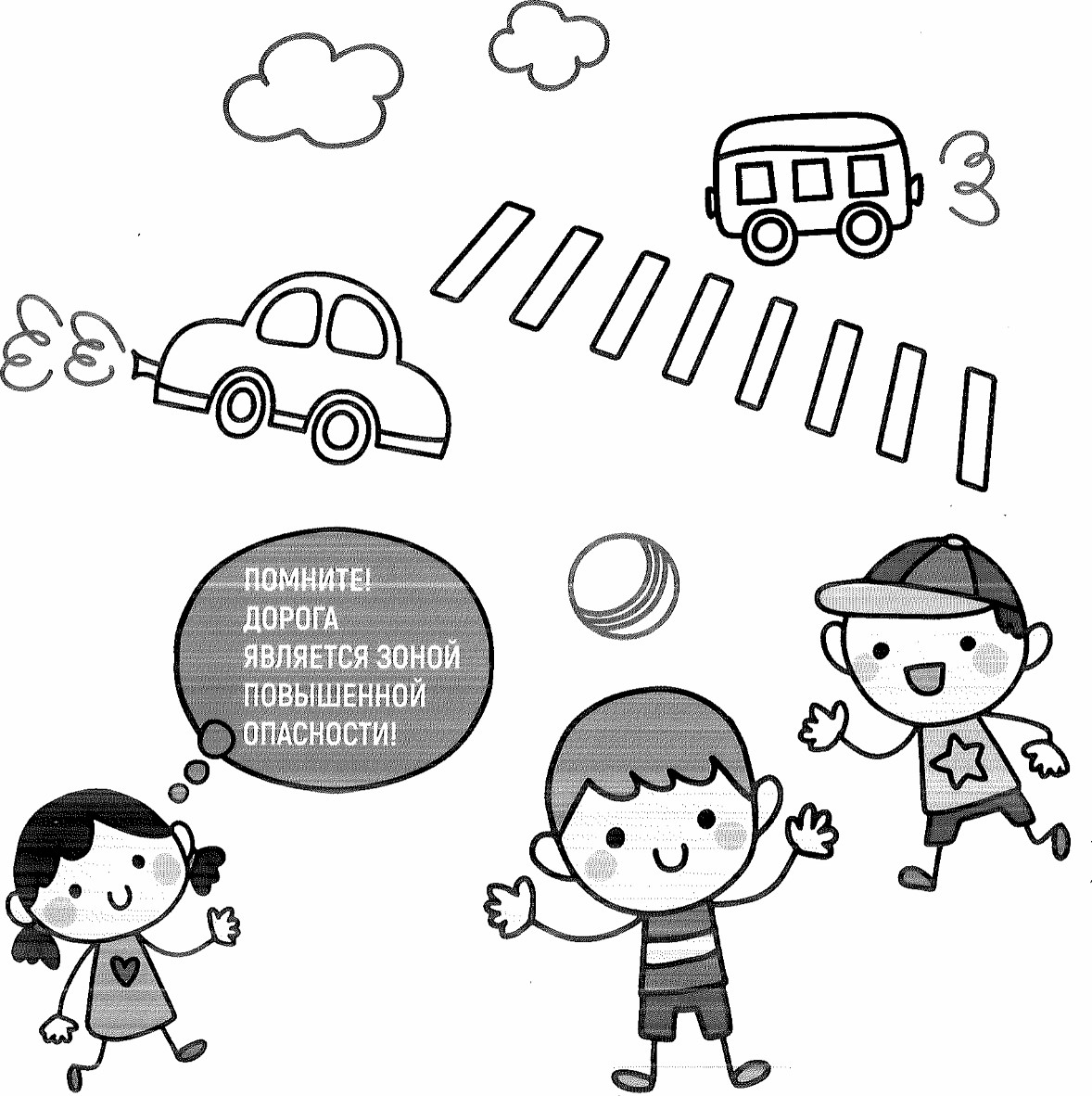 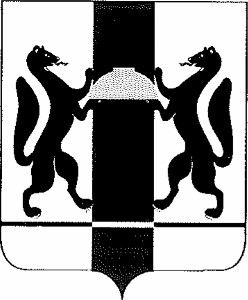 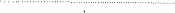 И СОЦИАЛЬНОГО РАЗВИТИЯНОВОСИБИРСКОЙ ОБЛАСТИБЕЗОПАСНОСТЬ НА ДОРОГЕО ВАЖНОПриучайте детей соблюдать правила дорожного движения. Пример родителей - самая доходчивая форма обучения. Обучайте правильному поведению на улице не только вашего ребенка, но и других детей!РЕКОМЕНДАЦИИ ДЛЯ РОДИТЕЛЕЙ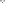 ОПеревозка детей от 0 до 12 лет должна осуществляться в порядке, установленном законодательством, с использованием ремней безопасности, детских удерживающих систем, соответствующих росту и весу ребенка.ООбъясните детям, что двигаљся по проезжей части следует навстречу движущемуся транспорту.Играть на автомагистрали или в непосредственной близости от нее запрещено!оПокупая ребенку мопед или скутер, помните: управлять им можно с 16 лет! Ездить на велосипеде по дорогам можно с 14 лет при условии соблюдения правил дорожного движения. Следует приобрести средства защиты.ОНапомните ребенку основные правила поведения на дороге; переходить дорогу только на зеленый свет светофора, посмотреть сначала налево, а дойдя до середины дороги, направо, по возможности пользоваться подземным переходом. Во время передвижения используйте световозвращающие элементы на одежде, головном уборе, рюкзаке.оПри пользовании общественным транспортом приучите детей крепко держаться за поручни, чтобы при торможении ребенок не получил травму от удара. Научите ребенка, что входить в любой вид транспорта и выходить из него можно только когда транспорт стоит.ОНужно научить детей правильно себя вести на железнодорожном ПОЛОТНе: переходить ж/д следует только в специально оборудованном для этого месте. Нельзя переходить дорогу перед идущим поездом. Всегда обращаљ внимание на семафоры.НУЖНО БЫТЬ ВНИМАТЕЛЬНЫМ И ОСТОРОЖНЫМ, ЧТОБЫ ИЗБЕЖАТЬ НЕСЧАСТНЫХ СЛУЧАЕВ,НУЖНО БЫТЬ ВНИМАТЕЛЬНЫМ И ОСТОРОЖНЫМ, ЧТОБЫ ИЗБЕЖАТЬ НЕСЧАСТНЫХ СЛУЧАЕВ,НУЖНО БЫТЬ ВНИМАТЕЛЬНЫМ И ОСТОРОЖНЫМ, ЧТОБЫ ИЗБЕЖАТЬ НЕСЧАСТНЫХ СЛУЧАЕВ,НУЖНО БЫТЬ ВНИМАТЕЛЬНЫМ И ОСТОРОЖНЫМ, ЧТОБЫ ИЗБЕЖАТЬ НЕСЧАСТНЫХ СЛУЧАЕВ,MTSR.NSO.RUНЕОБХОДИМО ЗНАТЬ И ВЫПОЛНЯТЬ ПРАВИЛА ДОРОЖНОГО ДВИЖЕНИЯ!НЕОБХОДИМО ЗНАТЬ И ВЫПОЛНЯТЬ ПРАВИЛА ДОРОЖНОГО ДВИЖЕНИЯ!НЕОБХОДИМО ЗНАТЬ И ВЫПОЛНЯТЬ ПРАВИЛА ДОРОЖНОГО ДВИЖЕНИЯ!НЕОБХОДИМО ЗНАТЬ И ВЫПОЛНЯТЬ ПРАВИЛА ДОРОЖНОГО ДВИЖЕНИЯ!телефон горячей линии 8-800-100-0082